DAGORDNING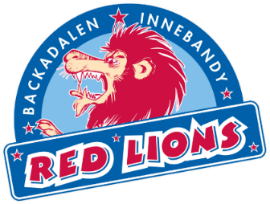 Ordinarie årsmöte i Innebandyföreningen Backadalen (IBFB)
Onsdagen den 28 juni klockan 18:30 i Tuve Sporthall.Mötets öppnande.Fastställande av röstlängd för mötet.Fråga om mötet har utlysts på rätt sätt.Fastställande av dagordningen. Val av mötesfunktionärer: Ordförande samt sekreterare för mötet. Justeringsmän, att jämte ordföranden för mötet, justera mötets
              protokoll. Rösträknare. Styrelsens verksamhetsberättelse samt resultat- och balansräkning för det senaste verksamhetsåret. Revisorernas berättelse över styrelsens förvaltning under det senaste räkenskapsåret. Fråga om ansvarsfrihet för styrelsen för den tid som revisionen avser. Fastställande av medlems-, tränings- och försäljningskvotavgifter.Fastställande av verksamhetsplan samt budget för det kommande verksamhetsåret. Val av: föreningens ordförande tillika styrelsens ordförande för en tid av 1 år. 3 ledamöter i styrelsen för en tid av 2 år. lägst 1 och högst 2 suppleanter (1:e suppleant och 2:e suppleant) i styrelsen för
           en tid av 1 år1 revisor jämte suppleant för en tid av ett år. Till revisor får inte styrelsens        
           ledamöter väljas. 3 ledamöter i valberedningen för en tid av ett år, av vilka en skall vara 
           sammankallande. Till ledamot i valberedningen får inte styrelsens
           ledamöter väljas. Behandling av till årsmötet ställda förslag.Övriga frågor. Avtackningar och avslutning.